Пояснительная записка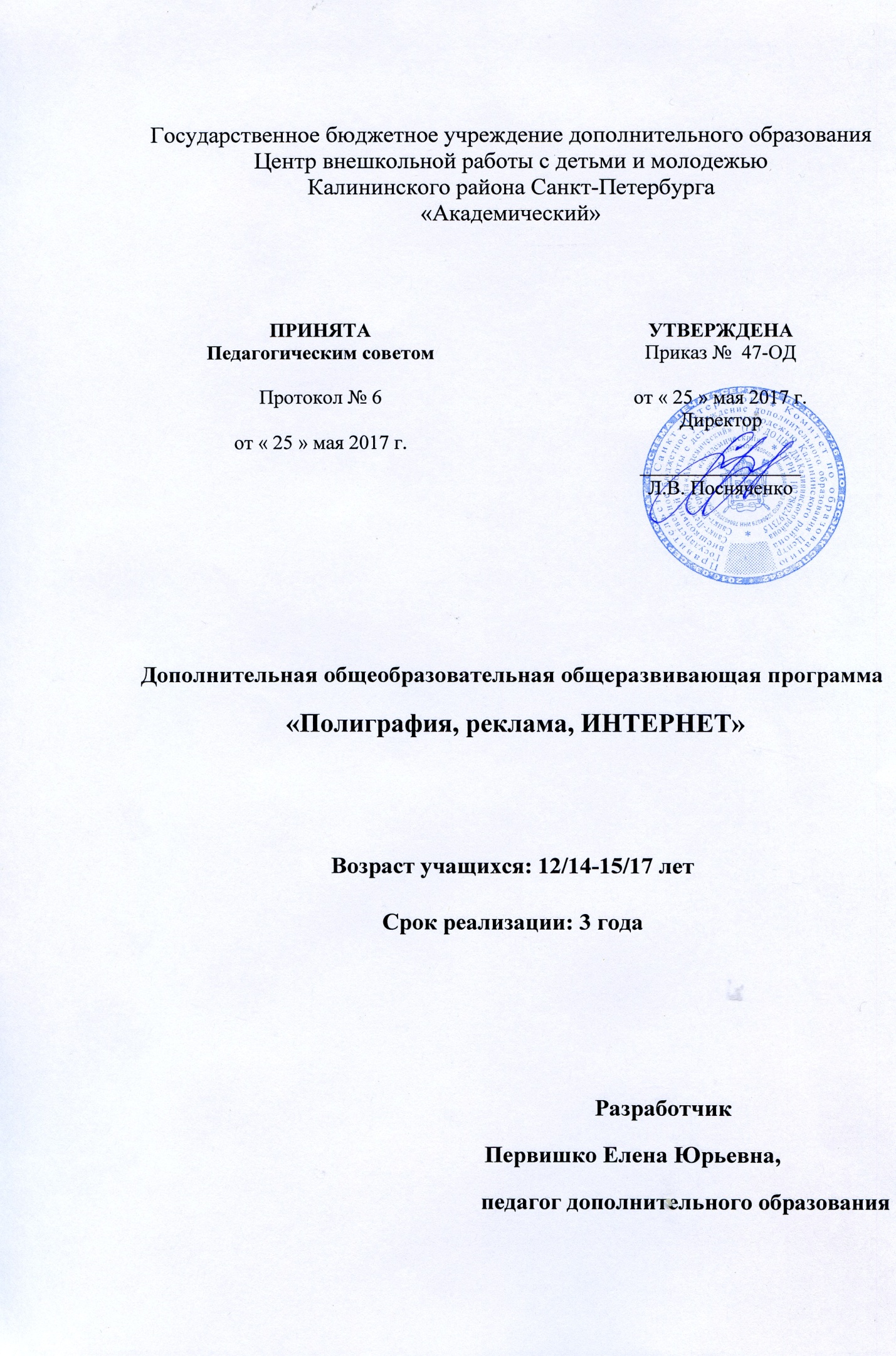 Компьютер как способ и средство обучения в настоящее время является неотъемлемой частью образовательного процесса. Владение информационными и коммуникативными технологиями создает условия для формирования творческой личности, ее дальнейшего непрерывного самообразования и самосовершенствования. Благодаря школьным учебным планам практически все современные дети в той или иной степени владеют компьютерными программами. Для усиления развивающей, политехнической, технологической и информационной направленности содержания образования требуется разработка новых образовательных программ для учащихся разного возраста, что может быть реализовано в системе дополнительного образования детей.Программа «Мой компьютер как инструмент познания мира» была разработана в 2011 году. Она находится в постоянном развитии, вызывая интерес у детей и родителей, что подтверждается стопроцентной сохранностью контингента, победами детей в конкурсах различного уровня, переходом обучающихся после завершения программы в профессионально ориентированные объединения ИКТ-профиля. Значительно облегчает усвоение материала и повышает уровень его восприятия использование в учебном процессе разработанной автором программы электронной библиотеки «Окно в мир», которая постоянно обновляется. Библиотека включает тематические базы для обучающихся (справочные и иллюстративные материалы, задания в электронном виде, различные виды электронных ресурсов, мультимедийные презентации по темам занятий в виде обучающих и демонстрационных презентаций). Каждый обучающийся по мере необходимости имеет доступ к материалам электронной библиотеки во время занятий.Классификационная характеристика программы.Общеобразовательная программа дополнительного образования детей «Мой компьютер как инструмент познания мира» реализуется в рамках деятельности отдела технического и прикладного творчества.Направленность программы – техническая, уровень освоения – базовый.Основными элементами содержания данной образовательной программы выступают общеобразовательные задачи, характерные для обучения детей, а основным инструментарием решения – компьютерные технологии.Занятия направлены на развитие познавательных, интеллектуальных и творческих способностей на формирование научного мировоззрения детей, освоение методов научного познания мира средствами и методами информатики и ИКТ.Актуальность программы заключается в повышении мотивации ребенка к процессу познания, в совершенствовании базовой подготовки учащихся по информатике и современным информационным технологиям, что является одной из первостепенных задач интеграции отечественной системы образования в мировую информационно–образовательную среду. Обучение по программе «Мой компьютер как инструмент познания мира» позволяет учащимся использовать полученные знания самостоятельно, как непосредственно в образовательном процессе на занятиях, так ив процессе самообразования, например, при подготовке к уроку или внеклассным мероприятиям в школе.Новизна заключается в построении программы, особенностью которой является пошаговость с постоянным усложнением самостоятельной деятельности обучающихся, активизация учебного процесса с помощью специально разработанной в соответствии с тематическим планом электронной библиотеки для детей, что отличает данную программу от стандартных курсов компьютерной грамотности. Использование авторской электронной библиотеки значительно облегчает освоение материала и способствует осуществлению оперативной обратной связи, на основе которой возможна индивидуализация и дифференциация обучения, что дает детям определенные преимущества в обучении: удобства, связанные с возможностью работать над учебным материалом с выходом в Интернет;возможность интерактивного общения с педагогом и другими обучающимися;простоту использования;индивидуальный темп, выполнение заданий по выбору, учет индивидуальных интересов и склонностейвозможность сочетать индивидуальные и групповые задания;более широкий доступ к образовательным услугам;открытость процесса обучения.Программа «Мой компьютер как инструмент познания мира» педагогически целесообразна, так как она направлена не только на ознакомление детей с основами компьютерной грамотности и прикладных программ, но и на развитие личности ребенка, выбор позитивных социально-личностных способов поведения, формирование и совершенствование его способностей, интересов, склонностей, создание положительных мотивов к использованию персональных компьютеров в познавательной деятельности, воспитание ответственного отношения к полученной информации. Образовательная программа дает возможность достичь более быстрого включения учащегося в учебно-познавательную деятельность за счет: акцентирования на интересы учащихся; создание мотивационно – проблемных ситуаций при практической реализации изучаемых тем; подготовки дидактических материалов с применением информационных технологий. Ребенок учится не только «скачивать» информацию, но и обрабатывать и перерабатывать учебный материал, сохранять, дополнять, использовать для выполнения заданий, общаться с другими учащимися, а также с педагогом, задавать вопросы и получать ответы на них. Работа включает воспроизводящие и творческие процессы в деятельности учащихся. Педагог дает возможность продумывать предстоящую работу дома и вносить свои предложенияОтличительной особенностью данной образовательной программы является то, что она, имея насыщенное содержание, предназначена для детей начального и среднего школьного возраста начиная с 4 класса, позволяя по окончании курса владеть на уровне пользователя рядом сложных программ, которыми обычно овладевают подростки в старшей школе. Построение учебного плана дает возможность, начав обучение детей с элементарного владения компьютером, постепенно расширять полученные знания, углублять их, создаёт условия для поэтапного усвоения материала. Электронная библиотека программы как методическая система обучения ориентирует учащихся на развитие интеллектуального потенциала, на формирование умений самостоятельно приобретать знания, осуществлять информационно-учебную, проектную и иные разнообразные виды деятельности по обработке информации. «Окно в мир»  содержит широкий спектр учебно-программных, учебно-теоретических, учебно-справочных, учебно-библиографических и других материалов учебно-методического комплекса педагога; компьютерные программы, тренажеры различного целевого назначения; информационные ресурсы, выход в социальные сети для образовательных целей и др. Библиотека используется учащимися для создания, сбора, передачи, хранения и обработки информации в предметной области, позволяет педагогу варьировать уровень заданий в зависимости от предыдущих результатов, скорости выполнения заданий, личных пожеланий и интересов учащихся и других факторов.Адресат программы. Объем и срок реализации программыПрограмма предназначена для учащихся 4-7 классов. Программа рассчитана на три года обучения в объёме 360 часов. Программы первого и второго года обучения рассчитаны на 144 часа (2 раза в неделю по 2 часа), программа третьего года обучения – на 72 часа (1 раза в неделю по 2 часа).Цель программы состоит в создании условий для развития личности ребенка, формирования и совершенствования его способностей, интересов, склонностей и возникновению положительных мотивов к использованию персональных компьютеров в познавательной деятельности.Задачи программы:Обучающие:ознакомление с основными принципами, методами и свойствами компьютерных информационных технологий;обучение технологической культуре и культуре труда;ознакомление с основами прикладного программного обеспечения;ознакомление с перспективами развития компьютерных систем.Развивающие:выработка творческого, технического мышления;развитие творческих способностей;формирование опыта практической деятельности;развитие познавательной активности и формирование умения самостоятельно добывать знания;формирование умения использовать знания и приобретенные навыки для решения практических задач;Воспитательные:нравственное и эстетическое воспитание;воспитание толерантности, культуры межличностных отношений;развитие целеустремленности, способности добиваться успеха;воспитание коммуникативных навыков с целью дальнейшей социальной адаптации и успешной самореализации;воспитание ответственного отношения к полученной информации с учетом правовых и этических аспектов ее распространения;воспитание патриота и гражданина своей Родины.Условия реализации программыПрограмма предназначена для учащихся 4-7 - условия набора в коллектив: принимаются все желающие.Формирование групп осуществляется в режиме свободного набора при отсутствии медицинских противопоказаний, в основе формирования лежит возрастной подход. Наполняемость групп – 8 человек (по количеству компьютеров в учебном помещении). Предусмотрены условия добора на любом году обучения. Программа может осваиваться учащимися с любого уровня.Форма организации учебной деятельности носит групповой (теоретические занятия), индивидуально-групповой (практические занятия) и индивидуальный характер. Работа на компьютерах проводится по трем формам:демонстрационная – работу выполняет педагог, учащиеся воспроизводят действия на рабочих местах;фронтальная-синхронная работа учащихся по освоению или закреплению материала под руководством педагога;самостоятельная – выполнение самостоятельной работы на компьютере в пределах части занятия, одного или нескольких занятий с сопутствующей помощью со стороны педагога.Формы проведения занятий, как правило, комбинированные: состоят из теоретической и практической частей.Изучение материала проводится в форме диалога, рассказа, беседы, показа, практического занятия, практической работы, теоретического занятия. Так происходит усвоение необходимой информации и закрепление навыков работы.Теоретический материал на занятиях (теоретические занятия) дается с использованием беседы, рассказа, диалога с детьми, комментариев педагога, просмотров иллюстративного материала, и закрепляется затем практическим освоением тем (практические занятия).Для выполнения творческих работ используется технология проектов.Так как программа ориентирована на большой объем практических работ по всем темам, занятия включают здоровьесберегающие технологии: организационные моменты, проветривания помещения, перемены, перерывы, во время которых выполняются упражнения для глаз и физические упражнения для профилактики общего утомления.Материально-техническое обеспечение программыКомпьютерный класс в соответствии с требованиями СанПИН, в котором проводится занятиеПерсональные компьютеры;Цветной принтер;Мультимедийная доска;Программное обеспечение («MS Word», «MS Excel», «MS PowerPoint», «Adobe Photoshop», «MS Quick BASIC »).Планируемые результаты освоения программыЛичностные результаты:заложены личностные основы общечеловеческих и культурных ценностей, гражданской позиции и патриотизма;сформированы личностные качества: инициативность, уверенность в себе, коммуникабельность, ответственность, дух коллективизма, взаимопомощи;выработан опыт  умения слушать и выполнять творческое задание, ставить и решать проблемы художественного оформления цифровых документов;сформирован опыт позитивной социализации через творческую деятельность.Метапредметные результаты:владеет способами совместной деятельности в группе, приемами действий в ситуациях общения, умениями искать и находить компромиссы;умеет анализировать и оценивать важнейшие достижения национальной и мировой культуры, ориентироваться в культурном и духовном контекстах современного общества;способность осуществлять действия и поступки на основе выбранных целевых и смысловых установок;возможность ставить цель и организовывать её достижение, умение пояснить свою цель;владение навыками работы с различными источниками информации. Предметные результаты:сформирована информационная и алгоритмическая культурасформировано представление о компьютере как универсальном устройстве обработки информацииразвиты основные навыки и умения использования компьютерных уст устройствполучены навыки по технике безопасности при работе с ПК;изучена история вычислительной техники;изучены основные понятия об операционной системе;освоены основы работы в среде ОС;освоены основные возможности программ: MsPaint, WordPad, MS Word, MS PowerPoint, AdobePhotoshop , MS Excel, MS Quick BASICполучены навыки безопасного труда на ПКУчебный план 1 года обученияУчебный план 2 года обученияУчебный план 3 года обучения№ п/пРазделы, темыКоличество часовКоличество часовКоличество часовФормы контроля№ п/пРазделы, темыТеорияПрактикаВсегоФормы контроля1.1 Техника безопасности при работе с ПК.22Обсуждение возможных критических ситуаций2.1 История вычислительной техники. Информатика и вычислительная техника112Ответы на вопросы педагога по темеПонятие об операционной системе Основы работы в среде ОС3912Создание файловой структуры по индивидуальным заданиям3.1 Общие сведения, загрузка системыРабочий стол. Главное меню «Пуск»134Ответы на вопросы педагога по теме3.2 Файлы и каталоги на дисках.134Ответы на вопросы педагога по теме3.3 Стандартные программы Windows.134Создание файловой структуры по индивидуальным заданиямГрафический редактор MsPaint828364.1 Назначение, интерфейс программы Paint134Тестирование по теме4.2 Действия с графическими объектами246Индивидуальные задания4.3 Создание сложных рисунков. Метод последовательного укрупнения рисунка.11112Выставка детских работ4.4 Создание ТАНГРАМ головоломок в MsPaint134Открытое занятие4.5Создание пейзажей, иллюстраций, открыток к конкурсам и выставкам2810Выставка детских работ в ЦВР   Интернет. Знакомство с поисковыми системами.Электронная почта134Соревнование:«Кто отправит больше поздравлений по эл. ПочтеТекстовые редактор WordРad268Тестирование: возможности программы WordPadТекстовый процессор MS Word2252747.1 Назначение, интерфейс.Режимы работы246Тестирование: возможности программы Word7.2 Основные приемы работы  вТекстовом процессоре MS Word246Задания по карточкам7.3 Виды форматирования документа MS Word2810Задания по карточкам7.4 Использование полей стилей. Вставка в документ графического объекта21214Создание газетного листка7.5Создание иллюстраций с использованием возможностей MS Word21012Выставка детских работ в ЦВР7.6 Нумерация страниц. Колонтитулы.246Тестирование: возможности программы Word7.7 Работа с таблицами3912Задания по инд. Карточкам7.8 Создание буклетов268Демонстрация буклетов на интерактивной доскеПовторение пройденного. Тестирование. Создание открытки к 9 Мая156ТестированиеИтого40104144№ п/пТемаКоличество часовКоличество часовКоличество часовФормы контроля№ п/пТемаТеорияПрактикаВсегоФормы контроля1Техника безопасности при работе с ПК22Обсуждение возможных критических ситуаций2Текстовый процессор MS Word2141622.1 Повторение пройденного.44Тестирование по тем Текстовый процессор MS Word е22.2 Списки маркированные, нумерованныеСсылки, сноски; оглавления268Выполнение заданий по инд. Карточкам22.3 Создание открыток «День учителя»44Выставка компьютерных работ в Цвр3Программа Microsoft PowerPoint6364233.1 Назначение, интерфейс Microsoft PowerPoint112Ответы на вопросы педагога по теме33.2 Операции со слайдами156Создание презентации «Моя семья»33.3 Оформление презентаций.1910Создание презентаций «Моя семья», презентаций-тестов, презентаций-роликов33.4 Создание открыток «День рождения ЦВР»44Выставка компьютерных работ в Цвр33.5Анимация, звук.178Создание презентаций презентаций-тестов, презентаций-роликов33.6 Создание мульти-медиа презентации156Создание презентаций презентаций-тестов, презентаций-роликов на инд. Тему3.7Создание интерактивной презентации Запуск и наладка презентации156Создание презентаций презентаций-тестов, презентаций-роликов на инд. ТемуДемонстрация на интерактивной доске4Adoobe Photoshop16466244.1AdoobePhotoshop Возможности.Интерфейс программы134Ответы на вопросы педагога по теме44.2 Инструменты Photoshop Использование инструментов выделения4812Работа по индивидуальным карточкам44.3 Заливка выбранным цветом. Градиент. Рисование инструментом кисть.246Работа по индивидуальным карточкам44.4 Создание открыток «С Новым Годом»22Выставка компьютерных работ в Цвр44.5Работа со слоями.ФотомонтажСоздание коллажей2810Подготовка коллажей «День снятия Блокады Ленинграда», «Комната моей мечты»44.6 Работа с текстом. Стили слоя.2810Создание коллажа на свободную тему для городского конкурса по компьютерной графике44.7Цветокоррекция. Контуры Фильтры. Маски.4812Создание обложки для книжки, участие лучших в городском конкурсе «Питерская мышь»44.8Gif_Анимация156Показ работ на интерактивной доске5MS Excel461055.1 MS Excel. Возможности.Интерфейс программы. Структура электронных таблиц.0,51,52Ответы на вопросы педагога по теме55.2 Типы и формат данных. Форматированиеданных в ячейке.123Работа по индивидуальным карточкам55.3 Ввод и редактирование данных, формул. Встроенные функции.Выполнение вычислений в таблицах123Работа по индивидуальным карточкам55.4Построение диаграмм, графиков112Тестирование6Редактор MS Quick BASIC26866.1 РедакторMSQuick BASICИнтерфейс MSQuick BASIC.112Работа по индивидуальным карточкам66.2 Алфавит языка. Типы данных. Операторы ввода и вывода.0,51,52Работа по индивидуальным карточкам66.3. Графические возможности MS Quick BASIC.0,53,54Демонстрация на мультимедийной доске программ учащихся7Создание итоговой презентации44Демонстрация на мультимедийной доске работ учащихсяИтого36108144№ п/пТемаКоличество часовКоличество часовКоличество часовФормы контроля№ п/пТемаТеорияПрактикаВсегоФормы контроля1Техника безопасности при работе с ПК22Обсуждение возможных критических ситуаций2Метод учебного проекта в дополнительном образовании.521262Поиск информации для проекта «Создаем учебный проект»134Заполнение таблицы по образцу2Обработка информации в прикладных программах112Визуальный контроль педагога2Создание открытки «День Учителя»22Выставка компьютерных работ в ЦВР2Основные принципы форматирования в MS Word134Тестирование2Задачи презентации MicrosoftPowerPoint134Ответы на вопросы педагога2Создание открытки «С днем рождения ЦВР»22Выставка компьютерных работ в ЦВР2Принципы создания коллажа в Adobe Photoshop «Космическая сцена»134Показ презентаций на темуСоздание открытки «С Новым Годом»22Выставка компьютерных работ в ЦВРДемонстрация проекта - «Космос…»22Показ презентаций на тему «Космос…»3Работа над проектом «Неделя техники в Цвр»19103Поиск материала для проекта22Заполнение таблицы по образцу3Обработка материала134Визуальный контроль педагога3Создание презетации-проекта22Визуальный контроль педагога3Демонстрация презетации-проекта на интерактивной доске22Демонстрация презетации-проекта на интерактивной доске4Создание коллажа «Комната моей мечты»134Отбор лучших работ для участия в одноименной выставке5Создание коллажа «Обложка для книжки134Отбор лучших работ для участия в одноименной выставке6Создание коллажа на свободную тему для городского конкурса по компьютерной графике134Отбор лучших работ для участия в одноименной выставке7Работа над проектом «Как я делаю Коллаж»156Демонстрация презентаций на интерактивной доске8Проект «Мое Электронное портфолио»37108Сбор и обработка информации о себе123Заполнение таблицы по образцу8Создание презентации-портфолио123Демонстрация презентаций на интерактивной доске8Демонстрация презентаций на мультимедийной доске22Демонстрация презентаций на интерактивной доске8Размещение информации в интернет112Просмотр и обсуждение на интерактивной доске9Проект «Грамотный покупатель» (в excel) 178Ответы на вопросы9Создание открытки «9 Мая»22Выставка компьютерных работ в ЦВР9Презентация «Электронные таблицы»156Демонстрация презентаций на интерактивной доске10Тестирование112Опрос в парах10Подготовка к тестированию по проектам, созданным в течение года112Компьютерное тестированиеИтого175572